adresa: Dolní Čermná 4, 561 53           telefon: 465 393 280                e - mail: zs@dolni-cermna.cz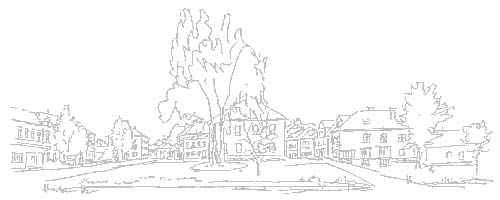 	                                                                                                         v Dolní Čermné dne: 15. 02. 2013Aktualizace Rozhodnutí o přijetí k základnímu vzděláváníPro školní rok 2013/14Do ZŠ Vincence Junka Dolní Čermná byli na základě zápisu konaného dne 22. 1. 2013 a 15. 2. 2013přijati tito žáci:01/201302/201303/2013 04/201305/201306/201307/201308/201309/2013 10/201311/201312/201313/201314/201315/2013                                                       16/2013                                                                    17/2013 – podána žádost o odklad                                          43/2013                                                            ……………………44/2013                                             Mgr. Jitka Beranová, ředitelka školyRozhodnutí nabývá právní moci dne 13. 2. 2013, 8. 3. 2013                                                                ……………………                                                      Mgr. Jitka Beranová, ředitelka školy   